Муниципальное бюджетное дошкольное образовательное учреждение детский сад  общеразвивающего вида с приоритетным осуществлением   деятельности по   художественно-эстетическому развитию детей    №11 «Берёзка»(статус «Казачье»)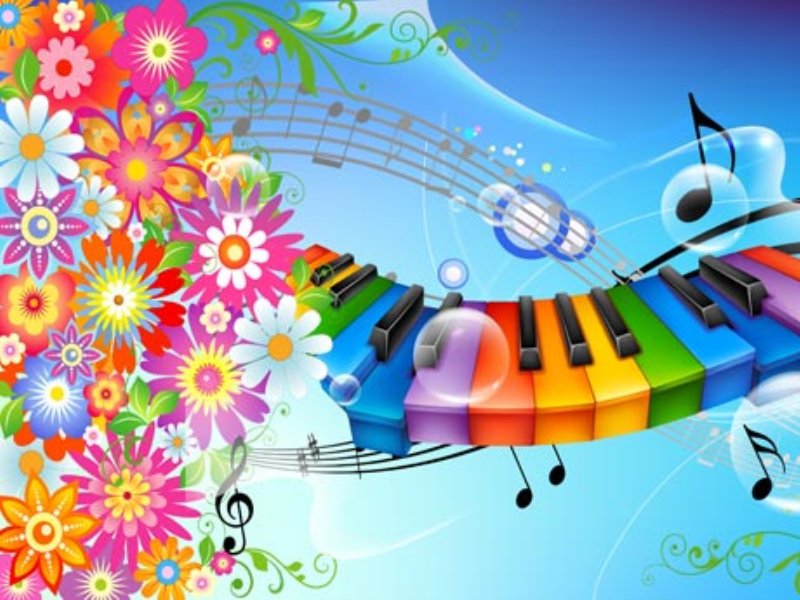 Музыкальный                                   руководитель:Дьяконова Н.И.              ст. НиколаевскаяВедущий. Сегодня самый лучший весенний праздник! Мы от всей души хотим поздравить милых женщин с наступлением весны, тепла, с появлением первых цветов.8 марта – женский день!Зима напрасно ищет тень.Идет Весна – красавица,Ей мамы улыбаются.С Днем 8 марта с праздником весенним,С первыми цветами в этот светлый час!           Дорогие наши, милые, родные,           Самые красивые, поздравляем вас!       В этот праздничный денёк                     Нежный и весенний                     Каждый дарит паренёк                     Маме поздравленье.     4. Каждый папа от хлопот           Мамочку избавит,          Каждый дедушка с весной           Бабушку поздравит.               5. И весною, как подснежник,                     Мама расцветает,                     Ну, а папа от восторга                     Просто замирает.                 6. А душа горит огнём,                     И сердца пылают!             Мы с весенним женским днём             Все: Всех женщин поздравляем!Песня   « Мама солнышко мое» Дети:    1.   Сегодня день особенный.                     Как много в нем улыбок,                     Подарков и букетов, и ласковых «спасибо»!                                         Чей этот день? Ответьте мне?                     Ну, догадайтесь сами.                     Весенний день в календаре, чей он?Дети  (хором):  Конечно, мамин!                  2.  Мы поздравляем мам любимых                      С весенним светлым женским днём!                                                Желаем много дней счастливых, и  обещание даём:(по одному) – Не огорчать вас очень часто           – И в меру сил вам помогать.                                                         – И не перечить вам напрасно.                                                 – И во время ложиться спать.   3.              Мамы, бабушки, сейчас                     Мы хотим поздравить вас!                                                                 А ещё поздравить рады                           Всех работников  детсада!                     И подружек, и сестрёнок,                     И, конечно же, девчонок!Мальчик: 5.  8 Марта - день весенний!                         Скажу вам правду: в этот день                                                                 Охапку нежных поздравлений                         Для женщин всех нести не лень! Песня  « Маму обними»              Дети садятся на стульчики. Из-за двери слышится голос

Голос: Хороша я. Хороша, да плохо одета. Не зовут меня на праздник за это

Ведущий: Ребята, вы слышите. Чей это голос?

Баба Яга: (заходит в зал) Чей, чей. Что совсем не узнаете? А ведь недавно мы с вами виделись

Ведущий: Баба Яга, неужели это снова ты?

Баба Яга: А кто же? Я и есть

Ведущий: А почему ты такая грустная?

Баба Яга: А почему мне не грустить? Устала я одна хозяйство свое вести. Помощников у меня нет. Пока все обойду, пока пакости наделаю. Даже ступа сломалась, а починить некому. Ох, руки мои руки. Маникюр с прошлого века (показывает свои руки). А вы тут чего веселитесь? Чего празднуете?

Ведущий: А мы сегодня поздравляем с праздником всех женщин – мам, бабушек, девочек.

Баба Яга: Напридумали всяких праздников. Лишь бы ничего не делать.

Ведущий: А ведь ты – Баба Яга- тоже женщина, значит и твой праздник тоже. Оставайся с нами, повеселись.

Баба Яга: И впрямь, я ведь тоже – женщина. А можно?

Ведущий: Ну конечно. И сейчас я предлагаю нашим детям рассказать о своих бабушках.1.Наши бабушки – подружки
Очень любят нас, внучат.
Покупают нам игрушки,
И гулять нас водят в сад.
2.За любовь к нам и за ласку,
И за новенькую сказку
Милым бабушкам своим
Мы спасибо говорим!Бабушка моя родна,Есть ли где –нибудь такая?Из воды и из огняВытащит она меня.                         Песня про бабушку4.С праздником веселым.С праздником весныВсех на свете бабушекПоздравляем мы.
Б.Я. Ой прямо  прослезилась. Какая замечательная песенка.   Вы своих бабушек  так любите, да уважаете.А если бабушка отлучится куда- нибудь,И мамы нет- малышки плачут,Есть на то причина, значит…Очень жаль малышек нам:Пусть заменят  папы -мам.Аттракцион « Как успокоить малыша»Два мальчика везут коляски с куклами,   раздается плач( запись)мальчики начинают успокаивать  малышей- кукол.-быстро катают коляски вперёд-назад;-громко гремят погремушками;-поют «ля-ля-ля»;-пляшут;-берут кукол на руки и качают.Куклы плачут. Прибегают девочки-мамы, берут кукол на руки, плач прекращается.Б.Я.   Ну, что  ж  спасибо, ребята, за веселье, за песни… Всех   я  женщин поздравляю, Быть весёлыми желая! Спасибо вам, мои друзья, За то, что встретили меня. Но теперь пора прощаться , в весенний лес мне возвращаться. Баба Яга уходит                          Инсценировка «Буратино ищет маму»Ведущая  Очень грустная матрёшка У стола одна сидит. Интересно: в женский праздник Отчего она грустит?     Матрёшка исполняет «Песня матрёшки Клары»- Все матрёшки до одной Любят жить одной семьёй. Это - мастера вина, Что на свете я одна, -Расписная вся такая. Что же тут сижу одна я? Вдоль по улице пройдусь Да народу покажусь.Прогуливается. Появляется Буратино с цветами, напевает песенку.Буратино исполняет «Песенку Буратино»Буратино идёт по залу с букетом тюльпанов и плачет. Матрёшка Клара подходит к нему, начинает успокаивать его.Клара:Что ты плачешь, милый мальчик? Может, ты порезал пальчик? Дай подую на него.Буратино:   Плачу я не оттого... Клара   Отчего же?Буратино:    Вот тюльпаны.   Ведь сегодня праздник мамы.Клара:    Маме ты несёшь букет?Буратино:   Есть букет, а мамы нет! Только папа, папа Карло!Клара: А вот я - матрёшка Клара, У меня детишек нет... Кто подарит мне букет?Буратино: На, возьми букет себе. Клара: Разве нравлюсь я тебе?Буратино: Ты красивая такая, Яркая и расписная. Деревянная к тому же...Клара: Мне такой сыночек нужен!                                         Появляется папа Карло.Папа Карло:  Буратино, мальчик мой! Где ты ходишь, дорогой? Вот поймает Карабас...Буратино:              Дайте познакомлю вас.                              Папа Карло, мама Клара                            -Замечательная пара! И сыночек Буратино                                            -Очень милая картина.                                             До чего счастливый я                                              -Полная у нас семья!Ведущая:                                 Всем понятна сказка-шутка. Задержитесь на минутку.И от радости такойПопляшите всей семьёйОбщий танец — флешмоб с героями.                                            Дети повторяют движения за персонажами.Девочка:    Праздник наступает,                                                                             А нас не поздравляют!Мальчики выходят в центрМальчик:    Это мы сейчас исправим                      И вас с праздником поздравим.                                                                Это вам понравится!                      Встают на колено.Все: С праздником, красавицы!Мальчики: 1. В группе девочки у нас-                          Умницы, красавицы!                                                                                И признаться, нам, мальчишкам,                          Это очень нравится!                      2. Симпатичные всегда:                          «Хвостики, косички»…                                                                      Мы за них, бывает, дернем,                          Простите, по привычке!                      3. Вы танцуете, поете,                          Книжки любите читать.                                                                          Обещаем вам, девчонки                          Вас не будем обижать!                      4. Вас, девчонки дорогие                          Поздравляем от души,                          Боевые, деловые,                                                                                    Все вы очень хороши!Мальчик: Всех девчонок поздравляем                    И на танец приглашаем!                       Танец «  8 марта»Ведущий.     Вот и закончился праздник весенний,                       Думаю, всем он поднял настроенье.                       Мы еще раз женщин всех поздравляем,                       Счастья, любви, красоты вам желаем,                       Желаем прожить лет триста,                       Пусть будет жизнь хороша!                       На небе светло и чисто,                       И радуется душа.                       Чтобы вы пели, смеялись всегда!                       Дети, со мною согласны вы?Дети:             Да! Ведущая: Пусть всегда женский день не кончается,Пусть поют в Вашу честь ручейки, Пусть солнышко Вам улыбается, А мужчины Вам дарят цветы. С первой капелью, с последней метелью,С праздником ранней весны Вас поздравляем, сердечно желаем Радости, счастья, здоровья, любви